v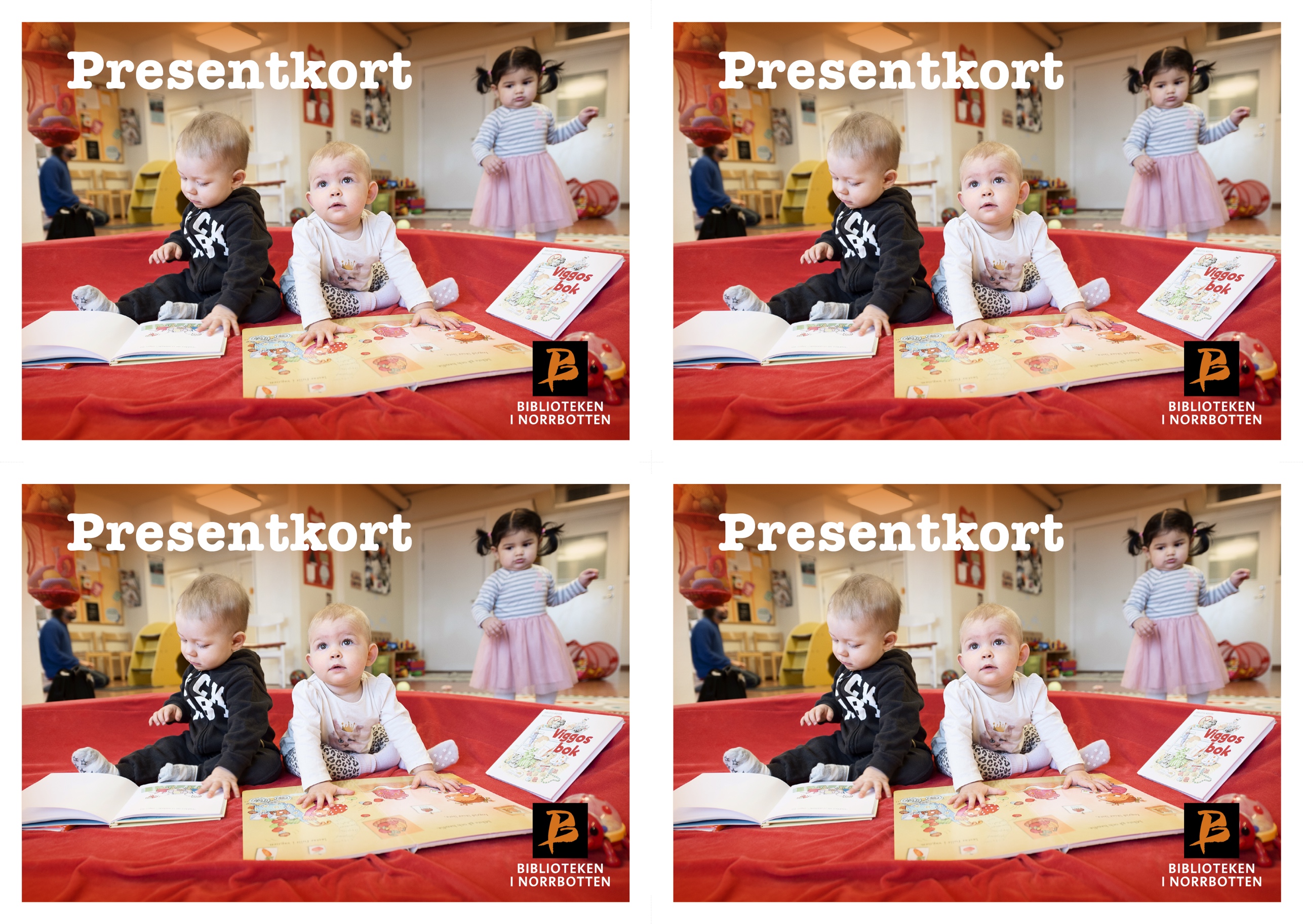 z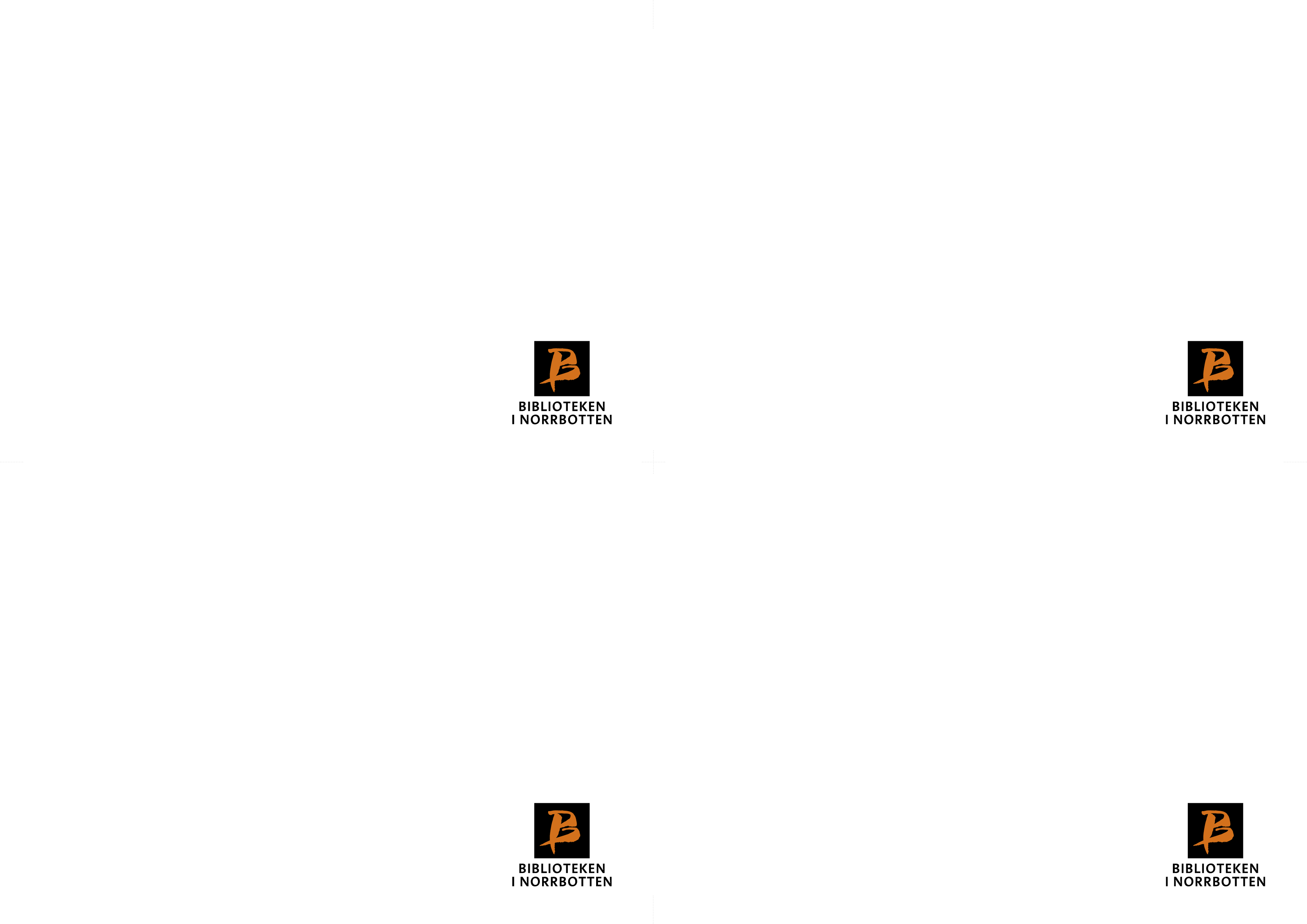 